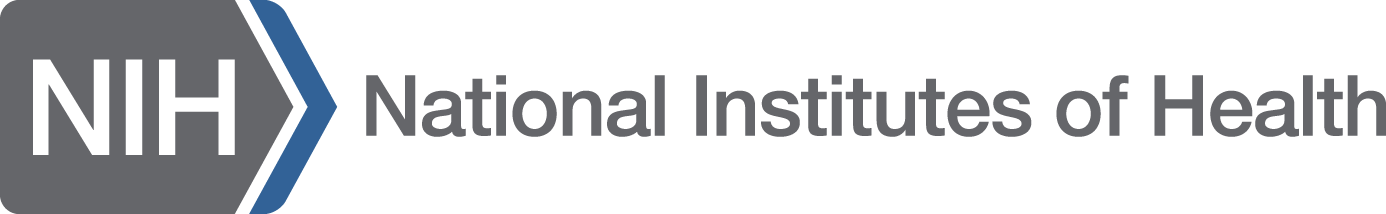 	Public Health Service	National Institutes of Health	Office of Acquisitions, OLAO	6011 Executive Blvd.,	Bethesda, Maryland 20892-7663	Rockville, MD 20852 (courier service)Date ______ CorporationAttn: ______AddressCity, State, Zip Subject:  TORP # ______ - Project Title____________   	Dear Mr./Ms. ___You are hereby notified that TORP # ______ was awarded on ______, 2020 for the subject RFP titled “____________”.Five (5) proposals were received. An award was made to ______ for a 12 month period of performance commencing ______, 2020  through ______, 2021 for base amount of $_______. Your proposal was not selected based on your:   for example, technical score. We appreciate the time and effort expended by your company in submitting a response to this TORP and encourage your continued participation in future procurements.Sincerely,Name:Task Order Contracting OfficerAgency/Office